AbdullahE-mail  :	Abdullah.380272@2freemail.com 	Professional Summary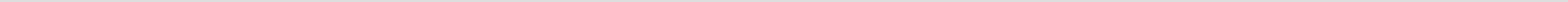 I'm an Android Application Developer working as a Software Engineer in the mobile software development industry. In this short period of time i developed number of android application of different genres available on play-store and online. I've graduated as a computer science engineer, a bachelor's degree, and have formerly worked as android internee, and then as a software engineer. I committed to deliver quality of work every time, involved in all phases such as analysis, documentation, designing, coding, testing and bug fixing. Excellent analytical, problem solving, technical, interpersonal and communication skills.PortfolioFast Line Courier Service - This application belongs to Fast Line Courier Service to track for user to track their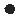 shipments and courier packagesXcar - Now User can rent-a-car through this applications, and other agents can upload their cars in it along price.Esma Happines - ESMA Happiness Application for ESMA employees with variety of features.https://play.google.com/store/apps/details?id=ae.inlogic.esmahappiness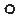 Pilldrill- PillDrill is the smartest, simple way to manage any daily pill routine for anyone.https://play.google.com/store/apps/details?id=com.pilldrill.android.pilldrillappVidcode -Vidcode is a coding platform that teaches computer science through art and technology.https://apkpure.com/vidcode/com.VID.VidcodeCric Oracle -It take prediction to a whole new Level. You can predict cricket statistics ball by ball.https://play.google.com/store/apps/details?id=com.vf.cricoraclePlanet Tracker - Planet Tracker helps you locate the position of planetary objects in solar system.  https://play.google.com/store/apps/details?id=com.vf.planetTracker&hl=enWork experienceFast Line Service - Sharjah, UAE	February 4, 2018 — PresentSoftware EngineerDesigned, Developed and maintained android mobile application.Prepared application code in Java programs and implemented requirements.Programmed and executed UI menus and functionalities.Implemented application features and design workflow.Conducted detailed research of new techniques and frameworks for continuous improvements.Fast application prototyping with Agile methods (Scrum).Incorporate learning as well as user experience into all projects.Work with User interface designers and developers to release the most beneficial apps.Abdullah	1Tintash - Lahore, Pakistan	February 1, 2017 — January 5, 2018Software EngineerDesigned, Developed and maintained mobile application.Evaluate and interview potential candidate for company growth.Guide and teach newcomers to make them professional android application developers.Prepared application code in Java programs and implemented requirements.Programmed and executed UI menus and functionalities.Implemented application features and design workflow.Publishing of android mobile application on Google Play Store.Conducted detailed research of new techniques and frameworks for continuous improvements.Fast application prototyping with Agile methods (Scrum).Incorporate learning as well as user experience into all projects.Work with User interface designers and developers to release the most beneficial apps.Virtual Force - Lahore, Pakistan	March 16, 2015 — January 31, 2017Software EngineerDesigned, Developed and maintained android applications.Write efficient application code in Java programs and implemented requirements.Programmed and executed UI menus and functionalities.Implemented android application features and design workflow.Publishing of android application on Google Play Store.Conducted detailed research of new techniques and frameworks for continuous improvements.Fast application prototyping with Agile methods (Scrum).Oversee the testing of the application to determine whether it is up to standards.Syprologix -Lahore,Punjab	December 15, 2014 — February 27, 2015Internee - Android Application DeveloperDesigned and built advanced applications for Android platform.Collaborated with teams to define, design, and launch new features.Tests code for robustness.Executed edge case, usability, and general reliability analysis.Fixed bugs and improved application performance.Partnered with artists, QA and internal developers to maintain best practices.EducationBachelor's of Science - Computer Science	October, 2012 — August, 2016The University Of Lahore, PakistanCGPA: 3.53Teacher AssistantObject Oriented ProgrammingData Structure and AlgorithmHuman Computer InteractionIntermediate: Computer Science	September, 2009 — July, 2011Govt. College, Lahore - GC - LahoreAbdullah	285% MarksComputer ScienceMatriculation in Computer Science	September, 2007 — June, 2009Unique High School, Lahore, Pakistan91% MarksParticipated in Sports (Rowing, Boxing, Racing, Football)SkillsAndroid Application DevelopmentTest cases and analysisAlgorithmsConceptual DesignApplication Design and ArchitectureObject Oriented ProgrammingObject Oriented DesignData StructureJavaAndroidHTML5CSSPersonal InformationBirthday: April 15, 1992IELTS: 6.5 band taken inyear 2017Abdullah	3